Year 1 Autumn 2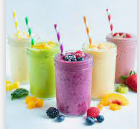 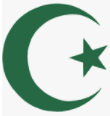 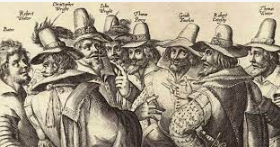 